7 декабря в МБОУ СОШ № 9 прошёл традиционный праздник школы «День открытых дверей». Вот уже на протяжении нескольких лет в первую пятницу декабря школа открывает свои двери для родителей, выпускников и всех желающих. Учащиеся, педагоги серьёзно готовятся к этому Дню: готовят открытые уроки, классные часы, тематические газеты, выставки работ детского творчества. Завершением этого праздничного дня стал - большой концерт для родителей. На котором были награждены благодарственными письмами, похвальными грамотами родители, чьи дети добились успехов в творческих конкурсах, предметных олимпиадах, спортивных соревнованиях. Не остались без слов благодарности и те родители, которые оказывают помощь школе и классным руководителям: родители с активной жизненной позицией. Праздник удался на славу!Традиция нашей школы продолжается!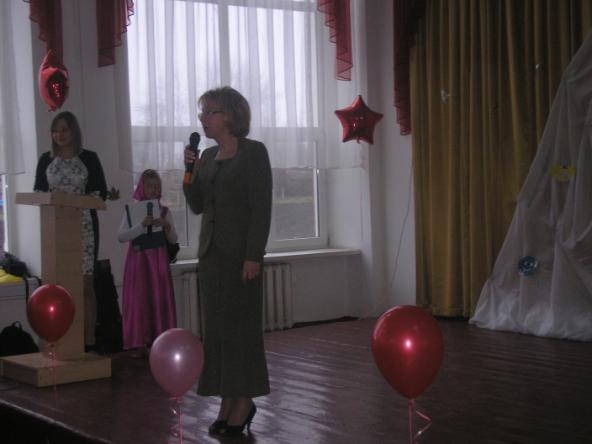     Фоторепортаж с Дня открытых дверей.Выставки работ творческих объединений «Рукодельница», «Вышивка»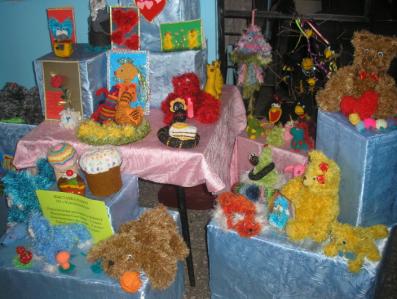 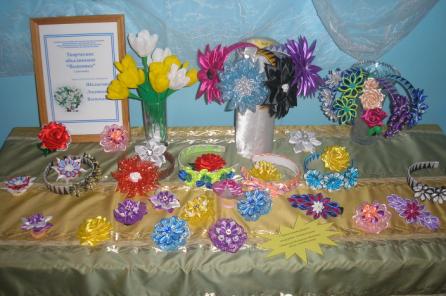 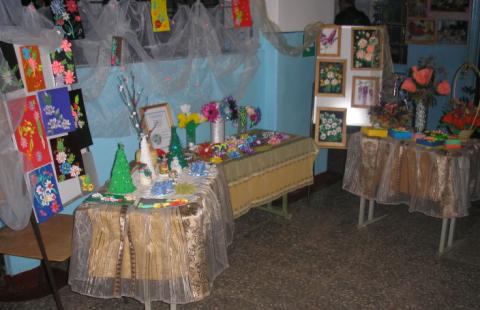 Выставка газет «Вот какие мы»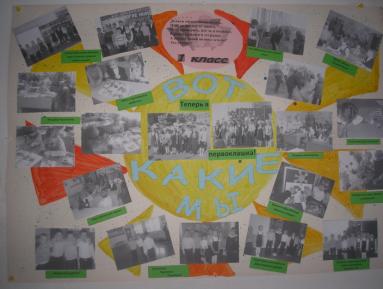 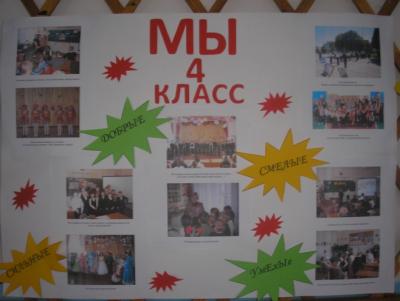 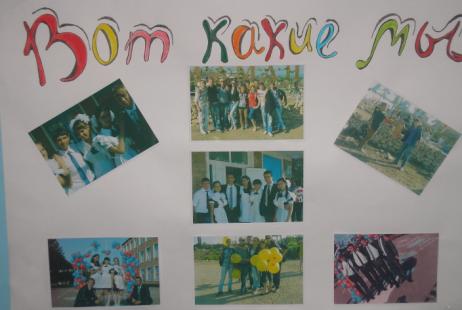 Концерт «Звёздный Олимп»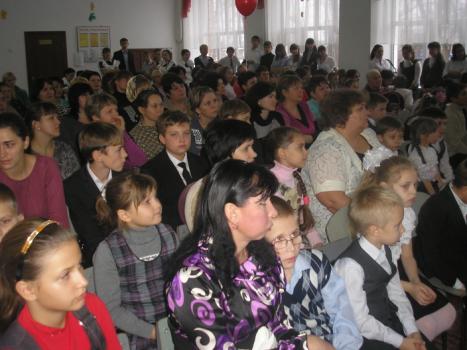 Было много гостей и                             тёплых слов 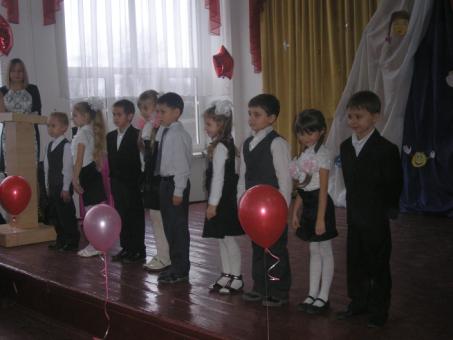 Выступление 1 класса	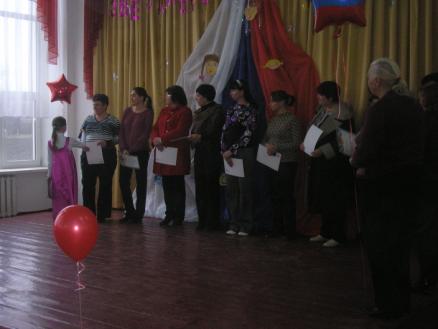 Спасибо вам большое наши родители!Выступление участниц хореографического ансамбля «Тополёк»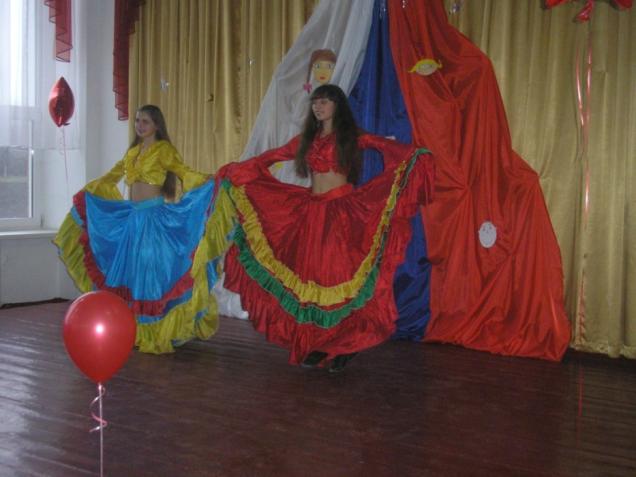 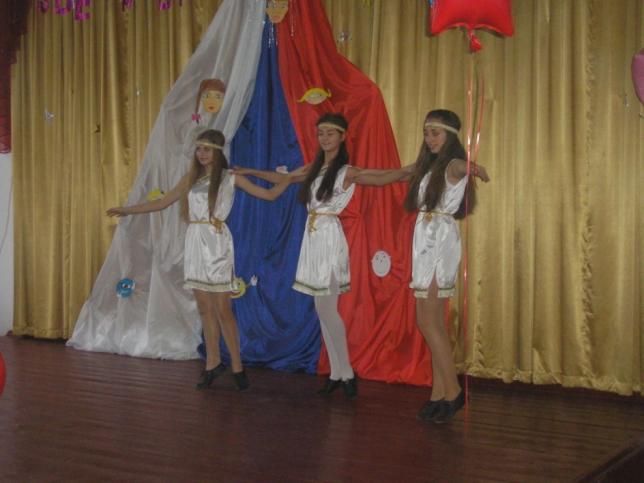 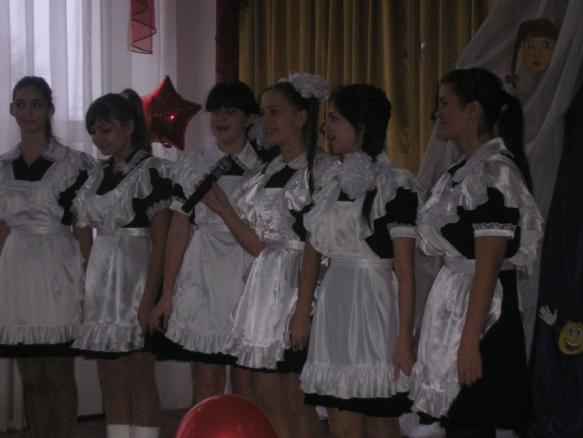 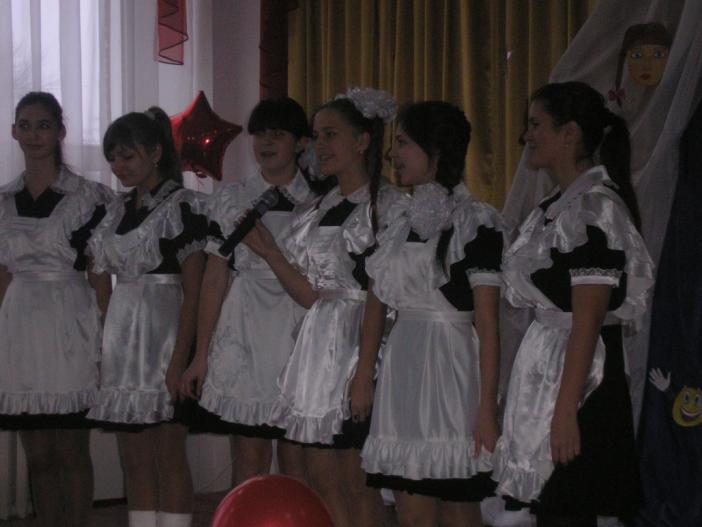 	     Песню дорогим                                                                                                  родителям дарят                                                                                                         выпускникиДо новых встреч!